Krácení zlomkůNěkteré zlomky, i když jsou zapsány různě, vyjadřují stejnou část z celku.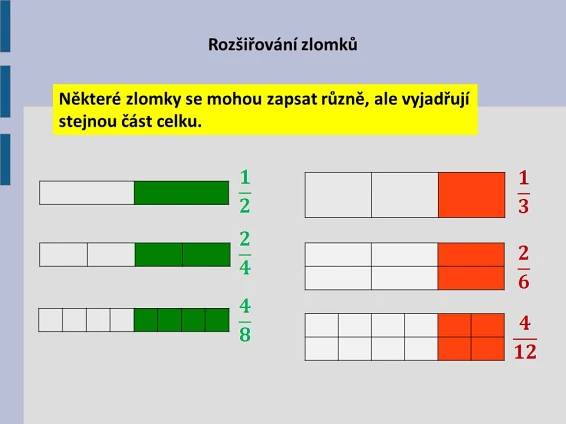                     čokolády =  čokolády =  čokolády                =        =    Zlomek krátíme, když čitatele i jmenovatele vydělíme stejným číslem různým od nuly. Hodnota zlomku se při krácení nezmění.Př.1.)VZOR: Vykrať zlomky    a    číslem 2.    =    =  			  =    =    a).  Vykrať zlomky    a    číslem 3.   = 					 =  b)  Vykrať zlomky    a    číslem 4.   = 					 =  c)  Vykrať zlomky    a    číslem 6.   = 					 =  d)  Vykrať zlomky    a    číslem 11.   = 				 =  e)  Vykrať zlomky    a    číslem 20.   = 				 =  g)  Vykrať zlomky    a    číslem 7.   = 				 =  h)  Vykrať zlomky    a    číslem 30.   = 				 =  Rovnost zlomkůPůvodní zlomek a vykrácený zlomek jsou si rovny. Hodnota zlomku se při krácení nezmění.    Př. 2.)VZOR: Doplň číslo v čitateli, popř. ve jmenovateli zlomku. (Nejprve urči číslo, kterým zlomek krátíš.) a)             =         Jsou zadané oba jmenovatele. Jmenovatele 4 získáš, pokud jmenovatele 24                                               vydělíš šesti. Proto i čitatele 36 vydělíš šesti a do čitatele doplníš 6.                    =  b)                     =        Jsou zadané oba čitatele. Čitatele 14 získáš, pokud čitatele 70 vydělíš pěti.	  Proto i jmenovatele 80 vydělíš pěti a do jmenovatele doplníš 16.                      =        Př. 2.) Doplň číslo v čitateli, popř. ve jmenovateli zlomku. (Nejprve urči číslo, kterým zlomek krátíš.)a)       =  				g)   -    = -  b)    -   = -  				h)       =     c)       =     				i)       =    d)       =      				j)       =     e)    -   = -    				k)       =       f)       =    				l)       =        